                              Быть здоровым – это модно! 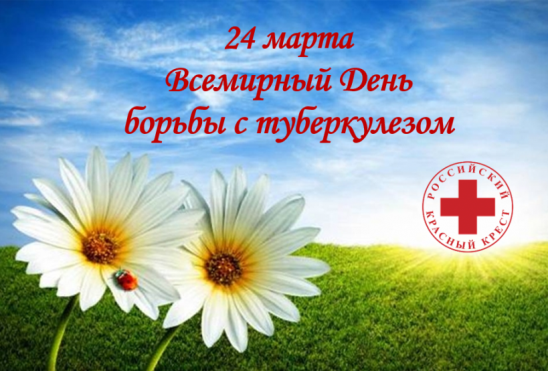 Здоровье с нами навсегда!Долой все вредные привычки!Наш выбор – спорт и красота!Здоровая семья – здоровый я!Здоровый я – здоровая страна! В целях пропаганды здорового образа жизни  и в преддверии Всемирного дня борьбы с  туберкулезом - 24 марта, воспитанники детского сада «Журавушка» групп кратковременного пребывания на базе детского туберкулезного диспансера провели  мероприятия  в рамках акции «Белая ромашка». Ребята просмотрели  информационные стенды: «Туберкулез – опасное заболевание»,  «Профилактика туберкулеза», в игровой форме познакомились с «Деревом здоровья», играли в сюжетно – ролевые игры «Больница», «На приеме у врача», познакомились с пословицами, отгадывали загадки  о здоровье и здоровом образе жизни, прослушали сказку К.Чуковского «Мойдодыр», «Федорино горе». Медсестра детского отделения Попова Наталья Викторовна  провела с воспитанниками беседу «Что такое туберкулез и что делать, чтобы сберечь здоровье». Ребята выполнили  творческие работы по теме «Белая ромашка». Теплая погода способствовала веселой «Прогулке за здоровьем», на которой ребята играли разные подвижные игры. А закончились мероприятия спортивной мини – эстафетой «Со здоровьем мы дружны».Воспитатель: Еприна Э.Е.